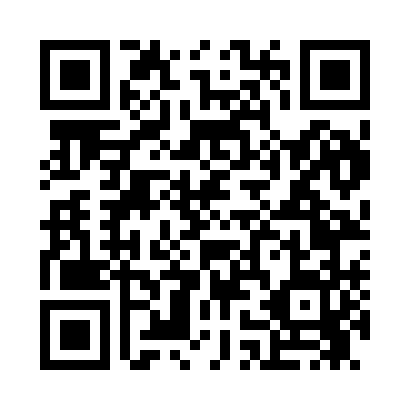 Prayer times for Aquetong, Pennsylvania, USAMon 1 Jul 2024 - Wed 31 Jul 2024High Latitude Method: Angle Based RulePrayer Calculation Method: Islamic Society of North AmericaAsar Calculation Method: ShafiPrayer times provided by https://www.salahtimes.comDateDayFajrSunriseDhuhrAsrMaghribIsha1Mon3:565:341:045:038:3410:122Tue3:575:351:045:038:3410:113Wed3:585:351:045:038:3310:114Thu3:585:361:055:048:3310:105Fri3:595:361:055:048:3310:106Sat4:005:371:055:048:3310:097Sun4:015:381:055:048:3210:098Mon4:025:381:055:048:3210:089Tue4:035:391:055:048:3210:0710Wed4:045:401:065:048:3110:0711Thu4:055:401:065:048:3110:0612Fri4:065:411:065:048:3010:0513Sat4:075:421:065:048:3010:0414Sun4:085:431:065:048:2910:0415Mon4:095:431:065:048:2910:0316Tue4:105:441:065:048:2810:0217Wed4:115:451:065:048:2710:0118Thu4:125:461:065:048:2710:0019Fri4:145:471:065:038:269:5920Sat4:155:471:065:038:259:5721Sun4:165:481:065:038:249:5622Mon4:175:491:075:038:249:5523Tue4:195:501:075:038:239:5424Wed4:205:511:075:038:229:5325Thu4:215:521:075:028:219:5126Fri4:225:531:075:028:209:5027Sat4:245:541:075:028:199:4928Sun4:255:541:075:028:189:4729Mon4:265:551:065:018:179:4630Tue4:275:561:065:018:169:4531Wed4:295:571:065:018:159:43